            АНАПА,  «ЭДЕЛЬВЕЙС»    (с бассейном)                Лето 2023
Отель «Эдельвейс» находится в черте г. Анапа, на стыке с курортным поселком Джемете – одном из наиболее популярных курортов Краснодарского края. Город Анапа – это один из знаменитых курортов, расположенный на Черноморском побережье. Джемете – ближайший к Анапе курортный поселок, граничащий с городом и расположенный в 5-ти км к северу от его центра. Пять минут на маршрутке, и Вы в центре города, где к Вашим услугам вся необходимая инфраструктура, торговые центры и т. д.   Туристы едут сюда за прекрасным отдыхом на фоне красивейших пейзажей. Путешественников ждет теплое море, яркое солнце и целебный климат. Поскольку мелкое море привлекает огромное количество семей с детьми разных возрастов, то и для них найдутся развлечения. Среди них, пожалуй, самым популярным является посещение местного океанариума с ярчайшими представителями подводного мира, которых содержат в самых современных аквариумах. К услугам гостей отеля «Эдельвейс» – бассейн с подогревом с чистой водой, шезлонгами для отдыха, бар с напитками, для отдыхающих отеля, Wi-Fi, ежедневная уборка в номере, туалетно-косметические принадлежности, чайник и минимальный набор посуды,  балкон с летней мебелью. На территории отеля есть сад, детский лабиринт, батут, мангальная зона и принадлежности для барбекю.  Доп. услуги: стирка и глажка, заказ и доставка: пицца, суши-роллы.  В шаговой доступности Анапский «Дельфинарий Немо», знаменитый Аквакомплекс «Бора-Бора».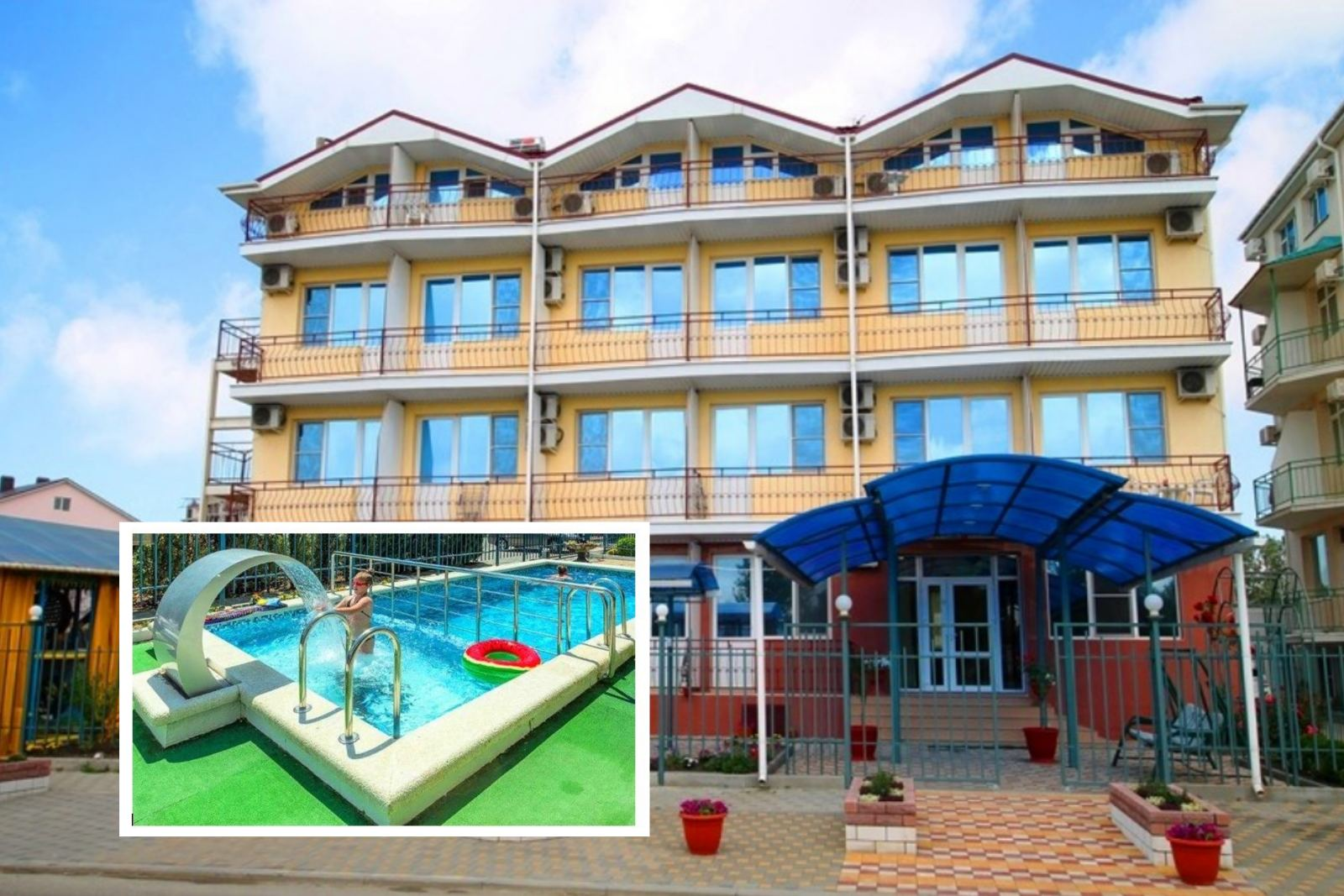 Размещение:  «Стандарт» 1-но, 2-х, 3-х местные номера с удобствами  (WC, душ, ТВ, холодильник, сплит-система, чайник, односпальные и полутороспальные и двуспальные кровати, прикроватные тумбочки, шкаф, сушилка для белья, балкон). «Комфорт» 2-х местные номера с удобствами (WC, душ, ТВ, холодильник, сплит-система, чайник,  двуспальные кровати (king-size), прикроватные тумбочки, шкаф, сушилка для белья,балкон).
«Семейный» 4-х местный номер с удобствами (WC, душ, ТВ, холодильник, сплит-система, чайник,  односпальная, двуспальная кровать и евро-раскладушка, прикроватные тумбочки, шкаф, балкон).Пляж:  5-7 мин – песчаный.Питание: в гостинице имеется оборудованная кухня для самостоятельного приготовления пищи.Дети: на одном месте с родителями до 3 лет– 6500 руб., до 4-5 лет – 8250 руб., до 12 лет скидка на проезд – 200 руб.Стоимость тура на 1 человека (7 ночей )В стоимость входит:  проезд на  автобусе, проживание в номерах выбранной категории, сопровождение, страховка от несчастного случая. Курортный сбор за доп. плату.Выезд из Белгорода  еженедельно по пятницам.Хочешь классно отдохнуть – отправляйся с нами в путь!!!!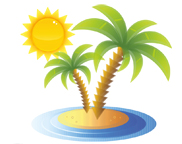 ООО  «Турцентр-ЭКСПО»                                        г. Белгород, ул. Щорса, 64 а,  III этаж                                                                                                            Остановка ТРЦ «Сити Молл Белгородский»     www.turcentr31.ru      т./ф: (4722) 28-90-40;  тел: (4722) 28-90-45;    +7-951-769-21-41      РазмещениеЗаездыСТАНДАРТСТАНДАРТСТАНДАРТКОМФОРТ2-х мест. с удоб.Доп. место в 2-х мест. номерахевро-раскладушкаСЕМЕЙНЫЙ4-х мест. с удоб.      РазмещениеЗаезды1-но мест. с удоб.2-х мест. с удоб.3-х мест. с удоб.КОМФОРТ2-х мест. с удоб.Доп. место в 2-х мест. номерахевро-раскладушкаСЕМЕЙНЫЙ4-х мест. с удоб.02.06.-11.06.17100155501455016500103001285009.06.-18.06.18100159501495016900105001315016.06.-25.06.19100165001550017100107001365023.06.-02.07.20100168001580017500107001415030.06.-09.07.22100170001600017900109001480007.07.-16.07.22300172001620018100109001500014.07.-23.07.22600176001660018300110001520021.07.-30.07.22600176001660018300110001520028.07.-06.08.22600176001660018300110001520004.08.-13.08.22600176001660018300110001520011.08.-20.08.22600176001660018300110001520018.08.-27.08.22100172001620018100109001500025.08.-03.09.20100170001580017500109001480001.09.-10.09.19100168001560017200107001410008.09.-17.09.19100164501490017000107001360015.09.-24.09.171001610014100155501030012850